Unit 4 Lesson 8: Multiplication FluencyWU Number Talk: The Distributive Property (Warm up)Student Task StatementFind the value of each expression mentally.1 Fluency Practice Choice TimeStudent Task StatementChoose a game.Greatest Product Number Puzzles: Multiplication and Division2 Targeted ProductsStudent Task StatementUsing the digits 3, 5, 6, 8, and 9 make a product whose value is close to 50,000.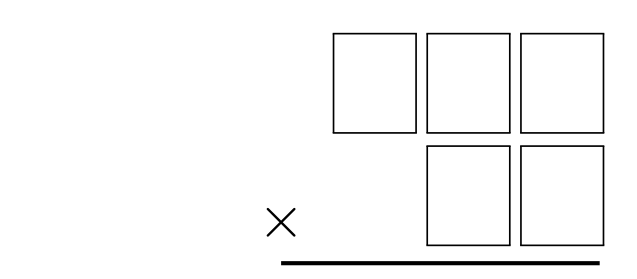 Using the digits 3, 5, 6, 8, and 9 make a product whose value is close to 20,000.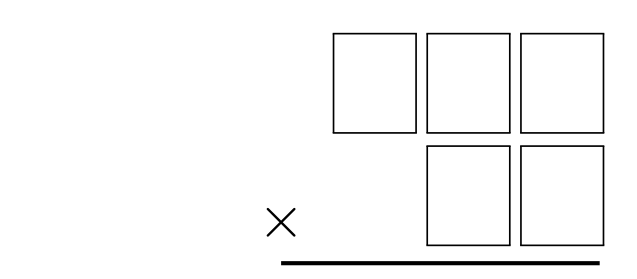 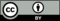 © CC BY 2021 Illustrative Mathematics®